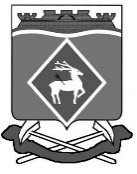 РОССИЙСКАЯ ФЕДЕРАЦИЯРОСТОВСКАЯ ОБЛАСТЬБЕЛОКАЛИТВИНСКИЙ РАЙОНМУНИЦИПАЛЬНОЕ ОБРАЗОВАНИЕ«ГОРНЯЦКОЕ СЕЛЬСКОЕ ПОСЕЛЕНИЕ»СОБРАНИЕ ДЕПУТАТОВ ГОРНЯЦКОГО СЕЛЬСКОГО ПОСЕЛЕНИЯРЕШЕНИЕ  № 78Об утверждении Положения о государственной пенсии за выслугу лет лицам, замещавшим муниципальные должности и должности муниципальной службы в муниципальном образовании «Горняцкое сельское поселение»В целях приведения Положения о государственной пенсии за выслугу лет лицам, замещавшим муниципальные должности и должности муниципальной службы в муниципальном образовании «Горняцкое сельское поселение» на соответствие действующим Федеральному и Областному законодательству, Собрание депутатов Горняцкого сельского поселения,РЕШИЛО:Утвердить Положение о государственной пенсии за выслугу лет лицам, замещавшим муниципальные должности и должности муниципальной службы согласно приложению № 1 к настоящему решению Собрания депутатов Горняцкого сельского поселения. Настоящее решение вступает в силу после его официального опубликования, подлежит размещению на официальном сайте Администрации и распространяется на правоотношения, возникшие с 01.01.2015 года.Решение Собрания депутатов Горняцкого сельского поселения от 25.06.2010 года № 51 «Об утверждении Положения об условиях и порядке назначения пенсии за выслугу лет лицам, замещавшим выборные муниципальные должности и муниципальные должности муниципальной службы» отменить.4. Контроль за исполнением настоящего решения возложить на председателя постоянной депутатской комиссии Собрания депутатов Горняцкого сельского поселения по экономической реформе, бюджету, налогам и муниципальной собственности В.Н. Пигареву.Глава поселения                                                        О.П. Снисаренкопоселок Горняцкийот 29.05.2015 года № 78верно Ведущий специалист                                                              А.М. Ветохинаот 08.05.2015 годаПриложение № 1 к решениюСобрания депутатов Горняцкогосельского поселенияот 29.05.2015 года № 78Положения о государственной пенсии за выслугу лет лицам, замещавшим муниципальные должности и должности муниципальной службы в муниципальном образовании «Горняцкое сельское поселение»
Статья 1. Лица, имеющие право на государственную пенсию за выслугу лет1. Право на государственную пенсию за выслугу лет в соответствии с настоящим решением имеют лица, замещавшие на 15 января 1998 года и (или) позднее:1.1. Муниципальные должности на профессиональной постоянной основе не менее трех лет и получавшие денежное вознаграждение за счет средств бюджета поселения, освобожденные от должностей в связи с прекращением полномочий (в том числе досрочно), за исключением случаев прекращения полномочий, связанных с совершением виновных действий.В периоды замещения на профессиональной постоянной основе муниципальных должностей, дающих право на государственную пенсию за выслугу лет, включаются также периоды замещения соответствующих должностей на постоянной основе с 1 января 1992 года до включения указанных должностей в Реестр муниципальных должностей, должностей муниципальной службы в соответствии с Областным законом Ростовской области от 29 декабря 1997 года № 56-ЗС.1.2. Должности муниципальной службы, при наличии стажа муниципальной службы не менее 15 лет, при увольнении с муниципальной службы по следующим основаниям:а) ликвидация органов местного самоуправления муниципального образования «Горняцкое сельское поселение»;б) сокращение штата или численности муниципальных служащих в органах местного самоуправления муниципального образования «Горняцкое сельское поселение»;в) увольнение с должностей, учреждаемых в установленном федеральным и областным законодательством порядке для непосредственного обеспечения исполнения полномочий лиц, замещающих муниципальные должности, в связи с прекращением этими лицами своих полномочий;г) достижение предельного возраста, установленного законом для замещения должности муниципальной службы муниципального образования «Горняцкое сельское поселение»; д) обнаружившееся несоответствие замещаемой должности муниципальной службы муниципального образования «Горняцкое сельское поселение», вследствие состояния здоровья, препятствующего продолжению муниципальной службы;е) увольнение по собственному желанию;ж) перевод муниципального служащего муниципального образования «Горняцкое сельское поселение» с его согласия в другую организацию или переход на выборную должность.2. Для лиц, указанных в пункте 1.2 части 1 настоящей статьи, право на государственную пенсию за выслугу лет определяется по основанию последнего увольнения с муниципальной службы.Статья 2. Стаж муниципальной службы, дающий право на государственную пенсию за выслугу лет1. В стаж муниципальной службы, дающий право на государственную пенсию за выслугу лет, включаются периоды службы (работы), которые в соответствии с Федеральным законом от 15 декабря 2001 года № 166-ФЗ «О государственном пенсионном обеспечении в Российской Федерации» включаются в стаж государственной службы для назначения пенсии за выслугу лет федеральных государственных гражданских служащих.Включение в стаж муниципальной службы, дающий право на государственную пенсию за выслугу лет, иных периодов службы (работы) осуществляется в соответствии с действующим законодательством.Периоды службы (работы), включаемые в стаж муниципальной службы, дающий право на государственную пенсию за выслугу лет, суммируются.2. В порядке, установленном статьями 6 и 7 настоящего решения, в стаж муниципальной службы, дающий право на государственную пенсию за выслугу лет, могут быть включены в части, не достающей до 15 лет, но в совокупности не превышающие одного года, периоды иной службы (работы) на должностях руководителей и специалистов в организациях, опыт и знание работы в которых были необходимы для выполнения должностных обязанностей по замещавшейся должности муниципальной службы.Статья 3. Условия назначения государственной пенсии за выслугу лет1. Государственная пенсия за выслугу лет назначается:1) к страховой пенсии по старости или к страховой пенсии по инвалидности, назначенной в соответствии с Федеральным законом от 28 декабря 2013 года № 400-ФЗ «О страховых пенсиях» (далее - Федеральный закон «О страховых пенсиях»);2) к пенсии, назначенной в соответствии с Законом Российской Федерации от 19 апреля 1991 года № 1032-1 «О занятости населения в Российской Федерации».2. Лицу, получающему пенсию, не указанную в части 1 настоящей статьи, государственная пенсия за выслугу лет может быть назначена после перехода на указанную в части 1 настоящей статьи пенсию.3. Государственная пенсия за выслугу лет не может быть назначена лицам, которым в соответствии с федеральным, областным законодательством, законодательством других субъектов Российской Федерации, муниципальными нормативными правовыми актами других муниципальных образований назначены пенсия за выслугу лет или ежемесячное пожизненное содержание или установлено дополнительное пожизненное ежемесячное материальное обеспечение или иное дополнительное пенсионное обеспечение.Статья 4. Размер государственной пенсии за выслугу лет1. Государственная пенсия за выслугу лет назначается в таком размере, чтобы сумма пенсии (с учетом фиксированной выплаты к страховой пенсии и повышений фиксированной выплаты к страховой пенсии), к которой назначена государственная пенсия за выслугу лет, и государственной пенсии за выслугу лет составляла,для:1) лиц, замещавших муниципальные должности от трех до пяти лет, 55 процентов их среднемесячного денежного содержания, свыше пяти лет - 75 процентов их среднемесячного денежного содержания, определенного в соответствии со статьей 5 настоящего Положения;2) лиц, замещавших должности муниципальной службы, - 45 процентов их среднемесячного денежного содержания, определенного в соответствии со статьей 5 настоящего Положения.2. При определении размера государственной пенсии за выслугу лет не учитываются суммы, предусмотренные пунктом 3 статьи 14 Федерального закона от 15 декабря 2001 года № 166-ФЗ «О государственном пенсионном обеспечении в Российской Федерации».3.В случае если лицу в соответствии с федеральным законом назначены две пенсии, то при определении размера государственной пенсии за выслугу лет учитывается общая сумма двух пенсий.4. Размер государственной пенсии за выслугу лет не может быть меньше размера фиксированной выплаты к страховой пенсии, установленного частью 1 статьи 16 Федерального закона «О страховых пенсиях».Статья 5. Порядок определения размера государственной пенсии за выслугу лет1. Размер государственной пенсии за выслугу лет определяется по выбору лица, замещавшего муниципальную должность, должность муниципальной службы, исходя из его среднемесячного денежного содержания за последние 12 полных фактически отработанных календарных месяцев, предшествовавших дню прекращения полномочий по муниципальной должности, увольнения с муниципальной службы либо дню достижения возраста, дающего право на страховую пенсию по старости в соответствии с Федеральным законом «О страховых пенсиях» (дававшего право на трудовую пенсию по старости в соответствии с Федеральным законом от 17 декабря 2001 года № 173-ФЗ «О трудовых пенсиях в Российской Федерации»).2. В состав денежного содержания, учитываемого для определения размера государственной пенсии за выслугу лет, включаются выплаты, предусмотренные приложением № 4 к настоящему Положению.3. Среднемесячное денежное содержание определяется путем деления суммы полученного за 12 месяцев денежного содержания на 12.Если в расчетный период произошло повышение в централизованном порядке размера денежного содержания, учитываемого для определения размера государственной пенсии за выслугу лет, то среднемесячное денежное содержание за весь расчетный период рассчитывается исходя из повышенного денежного содержания.В случае если лицо замещало муниципальную должность, должность муниципальной службы менее 12 полных календарных месяцев непосредственно перед днем, определяемым в соответствии с частью 1 настоящей статьи, то среднемесячное денежное содержание определяется путем деления общей суммы полученного денежного содержания за фактически отработанные полные календарные месяцы на число этих месяцев.4. Размер государственной пенсии за выслугу лет определяется исходя из 80 процентов среднемесячного денежного содержания по соответствующей муниципальной должности, должности муниципальной службы.5. Размер государственной пенсии за выслугу лет, установленный пунктом 2 части 1 статьи 4 настоящего решения, увеличивается для лиц, замещавших должности муниципальной службы, на 3 процента их среднемесячного денежного содержания за каждый полный год стажа муниципальной службы свыше 15 лет.6. Сумма пенсии, к которой назначена государственная пенсия за выслугу лет, и государственной пенсии за выслугу лет не должна превышать 75 процентов среднемесячного денежного содержания по соответствующей муниципальной должности, должности муниципальной службы, определенного с учетом положений части 4 настоящей статьи.7. В случае если после дня, определяемого в соответствии с частью 1 настоящей статьи, и до дня назначения государственной пенсии за выслугу лет произошло увеличение в централизованном порядке денежного содержания, учитываемого для определения размера государственной пенсии за выслугу лет, то размер государственной пенсии за выслугу лет определяется также по правилам, установленным статьей 9 настоящего Положения.Статья 6. Порядок назначения государственной пенсии за выслугу лет1. Государственная пенсия за выслугу лет назначается на основании письменного заявления заинтересованного лица на имя Главы Горняцкого сельского поселения, поданного в Администрацию Горняцкого сельского поселения, составленного по типовой форме заявления, являющейся приложением № 1 к настоящему Положению. К заявлению прилагаются:- копия паспорта заинтересованного лица;- заверенные копии трудовой книжки или иных документов, подтверждающих периоды замещения на профессиональной постоянной основе муниципальной должности или периоды службы (работы), включаемые в стаж муниципальной службы, дающий право на государственную пенсию за выслугу лет;- справка органа, назначившего пенсию, к которой может быть назначена государственная пенсия за выслугу лет, о размере назначенной пенсии (части трудовой пенсии по старости) с указанием федерального закона, в соответствии с которым она назначена;- оформляемая согласно приложению № 3 к настоящему Положению справка муниципального органа о периодах службы (работы), которые включаются в стаж муниципальной службы, дающий право на государственную пенсию за выслугу лет;- оформляемая согласно приложению № 4 к настоящему Положению справка муниципального органа о размере среднемесячного денежного содержания лица, замещавшего муниципальную должность, должность муниципальной службы (выдает муниципальный орган, в котором заинтересованное лицо замещало муниципальную должность или должность муниципальной службы);- в случае если заявителем не представлены документы, предусмотренные абзацами 4-6 настоящей части, данные документы (сведения) запрашиваются без участия заявителя в соответствующих органах.Одновременно заинтересованное лицо представляет заявление на имя Главы Горняцкого сельского поселения о способе перечисления денежных средств по форме согласно приложению № 6 к настоящему Положению.2. В случае если стаж муниципальной службы, дающий право на государственную пенсию за выслугу лет, заинтересованного лица составляет менее 15 лет, к заявлению прилагается ходатайство заинтересованного лица на имя Главы Горняцкого сельского поселения, составленное по типовой форме, являющейся приложением № 2 к настоящему Положению, о включении в указанный стаж муниципальной службы иных периодов службы (работы) на должностях руководителей и специалистов в организациях, опыт и знание работы в которых были необходимы для выполнения должностных обязанностей по замещавшейся должности муниципальной службы, в части, не достающей до 15 лет, но в совокупности не превышающих одного года (при его наличии). К указанному ходатайству прилагаются документы, подтверждающие приобретение соответствующих опыта и знаний и использование их при выполнении должностных обязанностей.3. Не позднее 30 дней со дня регистрации заявления Администрация Горняцкого сельского поселения  проверяет представленные документы (при этом оно вправе делать необходимые запросы), осуществляет проверку справок о размере среднемесячного денежного содержания лиц, замещавших муниципальные должности и должности муниципальной службы, на правильность расчета денежного содержания на момент увольнения и приведения его к показателям денежного содержания на момент установления государственной пенсии за выслугу лет (при этом Администрация Горняцкого сельского поселениявправе делать необходимые запросы), устанавливает суммарный размер пенсии и государственной пенсии за выслугу лет и направляет материалы на рассмотрение комиссии по вопросам стажа муниципальной службы и установлению государственной пенсии за выслугу лет.При принятии комиссией решения о назначении заинтересованному лицу государственной пенсии за выслугу лет Администрация Горняцкого сельского поселения готовит соответствующий проект распоряжения Администрации Горняцкого сельского поселения.В случае если заинтересованное лицо не имеет права на государственную пенсию за выслугу лет, то Администрация Горняцкого сельского поселения направляет заинтересованному лицу сообщение, в котором излагаются основания такого решения.4. Государственная пенсия за выслугу лет назначается со дня регистрации заявления заинтересованного лица о назначении государственной пенсии за выслугу лет, но не ранее чем со дня возникновения права на государственную пенсию за выслугу лет в соответствии со статьями 1-3 настоящего Положения.5. Государственная пенсия за выслугу лет назначается к страховой пенсии по старости бессрочно, к страховой пенсии по инвалидности - на срок назначения указанной пенсии.6. На основании распоряжения Администрации Горняцкого сельского поселения производится выплата государственной пенсии за выслугу лет заинтересованному лицу.7. Назначение государственной пенсии за выслугу лет лицам, замещавшим муниципальные должности и должности муниципальной службы муниципального образования «Горняцкое сельское поселение», осуществляется в соответствии с административным регламентом муниципальной услуги, утвержденным правовым актом Администрации Горняцкого сельского поселения.Статья 7. Комиссия по вопросам стажа муниципальной службы и установлению государственной пенсии за выслугу лет1. В случае если заинтересованное лицо подало заявление или ходатайство, указанные в частях 1 и 2 статьи 6 настоящего Положения, документы передаются на рассмотрение комиссии по вопросам стажа муниципальной службы и установлению государственной пенсии за выслугу лет (далее - Комиссия).2. Комиссия рассматривает представленные документы не позднее 30 дней со дня их получения. Заседание комиссии правомочно, если на нем присутствует большинство от общего числа ее членов. О дате заседания комиссии уведомляется заинтересованное лицо, которое вправе присутствовать на заседании комиссии. На заседании комиссии ведется протокол заседания комиссии.Решение комиссии считается принятым, если за него проголосовало большинство присутствующих на заседании членов комиссии. Никто из членов комиссии не вправе воздерживаться от голосования. При равенстве голосов членов комиссии решение считается принятым в пользу заинтересованного лица. Решение комиссии и протокол заседания комиссии подписываются всеми членами комиссии, присутствовавшими на ее заседании. В случае если член комиссии не согласен с принятым комиссией решением, он вправе изложить в письменной форме особое мнение, которое приобщается к решению комиссии. Решение комиссии должно быть мотивированным.3. Решение комиссии, принятое по результатам рассмотрения ходатайства заинтересованного лица, указанного в части 2 статьи 6 настоящего Положения, подлежит согласованию с Главой Горняцкого сельского поселения  В случае если Глава Горняцкого сельского поселения согласен с решением комиссии, принятым в пользу заинтересованного лица, то Администрация Горняцкого сельского поселения готовит проект распоряжения о назначении государственной пенсии за выслугу лет.4. В случае принятия комиссией решения не в пользу заинтересованного лица Администрация Горняцкого сельского поселения в течение 10 дней со дня принятия комиссией решения направляет заинтересованному лицу сообщение об этом.5. На основании распоряжения Администрации Горняцкого сельского поселения о назначении государственной пенсии за выслугу лет Администрация Горняцкого сельского поселения в течение 10 дней со дня его издания направляет заинтересованному лицу соответствующее сообщение.6. Вопросы, связанные с назначением и выплатой государственной пенсии за выслугу лет, не урегулированные настоящим Положением, рассматриваются комиссиейпо вопросам стажа муниципальной службы и установлению государственной пенсии за выслугу лет, а также в соответствии с установленными федеральным законодательством правилами назначения и выплаты пенсий.Статья 8. Порядок выплаты государственной пенсии за выслугу лет1. Государственная пенсия за выслугу лет выплачивается по месту жительства ее получателя.2. В случаях проживания получателя за пределами муниципального образования «Горняцкое сельское поселение» государственная пенсия за выслугу лет перечисляется Администрацией Горняцкого сельского поселения на лицевой счет получателя.Статья 9. Порядок перерасчета государственной пенсии за выслугу лет1. Размер государственной пенсии за выслугу лет пересчитывается с соблюдением правил, предусмотренных статьями 4 и 5 настоящего Положения, а также настоящей статьей, в следующих случаях:1) при увеличении в централизованном порядке денежного содержания, учитываемого при определении размера государственной пенсии за выслугу лет, в том числе в связи с изменением размера указанного денежного содержания либо его состава;2) при увеличении или уменьшении размера пенсии, к которой назначена государственная пенсия за выслугу лет.2. Если размер государственной пенсии за выслугу лет определялся исходя из должностного оклада, для которого были предусмотрены минимальный и максимальный размеры, а после изменения должностного оклада по соответствующей муниципальной должности, должности муниципальной службы минимальный и (или) максимальный размеры должностного оклада были изменены, то при перерасчете размера государственной пенсии за выслугу лет величина должностного оклада определяется в таком же соотношении к минимальному размеру должностного оклада по соответствующей муниципальной должности, должности муниципальной службы, в каком должностной оклад относился к минимальному размеру должностного оклада по соответствующей муниципальной должности, должности муниципальной службы на день определения размера государственной пенсии за выслугу лет.Если размер государственной пенсии за выслугу лет определялся исходя из должностного оклада, для которого был предусмотрен единый размер, а после изменения размера должностного оклада по соответствующей муниципальной должности, должности муниципальной службы - минимальный и максимальный размеры, то при перерасчете размера государственной пенсии за выслугу лет размер должностного оклада определяется как средняя величина вновь установленного должностного оклада по соответствующей муниципальной должности, должности муниципальной службы.Если размер государственной пенсии за выслугу лет определялся исходя из должностного оклада, для которого были предусмотрены минимальный и максимальный размеры, а после изменения размера должностного оклада по соответствующей муниципальной должности, должности муниципальной службы - единый размер, то при перерасчете размера государственной пенсии за выслугу лет размер должностного оклада определяется как размер вновь установленного должностного оклада по соответствующей муниципальной должности, должности муниципальной службы.3. Если размер государственной пенсии за выслугу лет определялся исходя из надбавки к должностному окладу или иной выплаты, включаемой в состав денежного содержания для определения размера государственной пенсии за выслугу лет (далее - иная выплата), для которой были предусмотрены минимальный и максимальный размеры, а после изменения размера денежного содержания по соответствующей муниципальной должности, должности муниципальной службы минимальный и (или) максимальный размеры надбавкик должностному окладу или иной выплаты были изменены, то при перерасчете размера государственной пенсии за выслугу лет размер надбавки или иной выплаты определяется в таком же соотношении к минимальному размеру надбавки или иной выплаты по соответствующей муниципальной должности, должности муниципальной службы, в каком данная надбавка или иная выплата относилась к минимальному размеру надбавки или иной выплаты по соответствующей муниципальной должности, должности муниципальной службы на день определения размера государственной пенсии за выслугу лет.Если размер государственной пенсии за выслугу лет определялся исходя из надбавки к должностному окладу или иной выплаты, для которой был предусмотрен единый размер, а после изменения размера денежного содержания по соответствующей муниципальной должности, должности муниципальной службы - минимальный и максимальный размеры, то при перерасчете размера государственной пенсии за выслугу лет размер надбавки или иной выплаты определяется как средняя величина данной надбавки или иной выплаты по соответствующей муниципальной должности, должности муниципальной службы.Если размер государственной пенсии за выслугу лет определялся исходя из надбавки к должностному окладу или иной выплаты, для которой были предусмотрены минимальный и максимальный размеры, а после изменения размера денежного содержания по соответствующей муниципальной должности, должности муниципальной службы - единый размер, то при перерасчете размера государственной пенсии за выслугу лет размер надбавки или иной выплаты определяется как вновь установленный размер данной надбавки или иной выплаты по соответствующей муниципальной должности, должности муниципальной службы.4. Если после определения размера государственной пенсии за выслугу лет состав денежного содержания по соответствующей муниципальной должности, должности муниципальной службы изменился в связи с включением в его состав надбавки к должностному окладу или иной выплаты, то при перерасчете размера государственной пенсии за выслугу лет учитывается величина вновь установленной в едином размере надбавки к должностному окладу или иной выплаты по соответствующей муниципальной должности, должности муниципальной службы либо средняя величина вновь установленной в минимальном и максимальном размерах надбавки к должностному окладу или иной выплаты по соответствующей муниципальной должности, должности муниципальной службы.5. Если в штатном расписании муниципального органа на день изменения в централизованном порядке денежного содержания отсутствует ранее замещавшаяся муниципальная должность, должность муниципальной службы, то размер государственной пенсии за выслугу лет пересчитывается исходя из денежного содержания по аналогичной муниципальной должности, должности муниципальной службы, определяемой руководителем соответствующего муниципального органа.При этом если муниципальная должность, должность муниципальной службы отсутствует в связи с тем, что в соответствии с областным законом муниципальная должность была отнесена к числу должностей муниципальной службы либо должность муниципальной службы была отнесена к числу муниципальных должностей, то размер государственной пенсии за выслугу лет пересчитывается исходя из денежного содержания, установленного по соответствующей должности муниципальной службы, муниципальной должности.6. Перерасчет государственной пенсии за выслугу лет производится:1) при увеличении денежного содержания - с первого числа месяца, в котором произошло изменение денежного содержания по соответствующей муниципальной должности, должности муниципальной службы;2) при увеличении или уменьшении размера пенсии,к которой назначена государственная пенсия за выслугу лет, - с первого числа месяца, в котором произошло соответствующее изменение.Статья 10. Приостановление, прекращение и возобновление выплаты государственной пенсии за выслугу лет1. Выплата пенсии за выслугу лет приостанавливается со дня:1) замещения ее получателем на профессиональной постоянной основе государственной должности Российской Федерации, государственной должности Ростовской области, государственной должности иного субъекта Российской Федерации, должности государственной гражданской службы (государственной службы иного вида), муниципальной должности в Российской Федерации, должности муниципальной службы в Российской Федерации;2) назначения ее получателю в соответствии с федеральным, областным законодательством, законодательством других субъектов Российской Федерации, муниципальными правовыми актами иной пенсии за выслугу лет или ежемесячного пожизненного содержания или установления дополнительного пожизненного ежемесячного материального обеспечения или иного дополнительного пенсионного обеспечения;3) приостановления выплаты страховой пенсии в соответствии с Федеральным законом «О страховых пенсиях».2. Выплата государственной пенсии за выслугу лет прекращается со дня прекращения выплаты страховой пенсии в соответствии с Федеральным законом «О страховых пенсиях».3. О наступлении указанных в частях 1 и 2 настоящей статьи обстоятельств заинтересованное лицо обязано письменно сообщить в Администрацию Горняцкого сельского поселения, в течение 3 дней со дня их наступления, за исключением прекращения выплаты трудовой пенсии страховой пенсии в связи со смертью пенсионера, а также в случае признания его в установленном порядке умершим или безвестно отсутствующим.4. Выплата государственной пенсии за выслугу лет возобновляется со дня:1) прекращения полномочий (в том числе досрочно) по соответствующей государственной должности, муниципальной должности, увольнения с государственной гражданской службы (государственной службы иного вида), муниципальной службы на основании заявления заинтересованного лица о возобновлении выплаты государственной пенсии за выслугу лет. К заявлению прилагаются копии документов (трудовой книжки или приказа, постановления, распоряжения), подтверждающие прекращение полномочий или увольнение;2) прекращения выплаты иной пенсии за выслугу лет, или ежемесячного пожизненного содержания, или дополнительного пожизненного ежемесячного материального обеспечения, или иного дополнительного пенсионного обеспечения на основании заявления заинтересованного лица о возобновлении выплаты государственной пенсии за выслугу лет. К заявлению прилагаются копии документов, подтверждающие прекращение указанных выплат;3) возобновления или восстановления пенсионеру выплаты страховой пенсии в соответствии с Федеральным законом «О страховых пенсиях» на основании заявления заинтересованного лица о возобновлении выплаты государственной пенсии за выслугу лет. К заявлению прилагается справка органа, назначившего страховую пенсию, о размере назначенной пенсии с указанием федерального закона, в соответствии с которым она назначена.5. Указанные в частях 3 и 4 настоящей статьи заявления подаются заинтересованным лицом в Администрацию Горняцкого сельского поселения, которое производит выплату государственной пенсии за выслугу лет.Администрация Горняцкого сельского поселения в течение 30 дней со дня получения всех необходимых документов осуществляет их проверку и принимает решение о приостановлении, прекращении или возобновлении выплаты государственной пенсии за выслугу лет. О приостановлении, прекращении или возобновлении выплаты государственной пенсии за выслугу лет Администрация Горняцкого сельского поселениянаправляет заинтересованному лицу соответствующее сообщение. В случае принятия решения об отказе в возобновлении выплаты государственной пенсии за выслугу лет в сообщении заинтересованному лицу излагаются основания такого решения.6. Лица, которым выплата государственной пенсии за выслугу лет приостанавливалась в соответствии с пунктом 1 части 1 настоящей статьи, вправе подать заявление в порядке, установленном частью 1 статьи 6 настоящего Положения, о назначении государственной пенсии за выслугу лет по вновь замещавшейся муниципальной должности или должности муниципальной службы.Лицам, которым выплата государственной пенсии за выслугу лет приостанавливалась в соответствии с пунктом 3 части 1 настоящей статьи или прекращалась в соответствии с частью 2 настоящей статьи, производится перерасчет государственной пенсии за выслугу лет с учетом вновь определенного размера трудовой пенсии страховой пенсии.7. Получатель государственной пенсии за выслугу лет, которому выплата страховой пенсии по инвалидности была прекращена в связи с установлением ему в соответствии с Федеральным законом «О страховых пенсиях» страховой пенсии по старости, обязан письменно сообщить в Администрацию Горняцкого сельского поселения, которая производит выплату государственной пенсии за выслугу лет, в течение 3 дней об установлении ему страховой пенсии по старости. К сообщению прилагается извещение органа, осуществляющего пенсионное обеспечение, о назначении данному лицу страховой пенсии по старости.Распоряжением Администрации Горняцкого сельского поселения указанному лицу производится восстановление государственной пенсии за выслугу лет со дня установления страховой пенсии по старости. При восстановлении выплаты государственной пенсии за выслугу лет право на нее не пересматривается. При этом размер указанной пенсии определяется в соответствии со статьями 4 и 5 настоящего Положения с учетом размера установленной страховой пенсии по старости.Статья 11. Финансирование расходов по выплате и доставке государственной пенсии за выслугу лет1. Расходы по выплате и доставке государственной пенсии за выслугу лет осуществляются за счет средств бюджета муниципального образования «Горняцкое сельское поселение».2. Порядок расходования средств бюджета поселения на выплату и доставку государственной пенсии за выслугу лет определяется Администрацией Горняцкого сельского поселения.Статья 12. Заключительные положения1. Со дня вступления в силу настоящего Положения лицам, указанным в статье 1 настоящего Положения, ежемесячная доплата к пенсии, назначенная до вступления в силу настоящего решения, выплачивается в качестве государственной пенсии за выслугу лет и пересчитывается по нормам, предусмотренным настоящим решением, без подачи ими заявлений о назначении государственной пенсии за выслугу лет и предоставления документов, подтверждающих право на государственную пенсию за выслугу лет.1.1. Если в расчетный период для определения размера среднемесячного денежного содержания лица, замещавшего муниципальную должность, должность муниципальной службы, входят периоды получения таким лицом выплат, включавшихся в состав денежного содержания для определения размера государственной пенсии за выслугу лет до 1 июля 2011 года, то справка о размере среднемесячного денежного содержания оформляется согласно приложению     № 5 к настоящему Положению. В этом случае в состав денежного содержания, учитываемого для определения размера государственной пенсии за выслугу лет такого лица, включаются выплаты, предусмотренные указанным приложением.1.2. Лицам, которым государственная пенсия за выслугу лет назначена до 1 июля 2011 года, размер государственной пенсии за выслугу лет перерасчету в связи с изменением с 1 июля 2011 года денежного содержания, учитываемого для определения размера государственной пенсии за выслугу лет, не подлежит. Размер государственной пенсии за выслугу лет таким лицам увеличивается (индексируется) в сроки и в размере повышения (индексации) должностных окладов муниципальных служащих муниципального образования «Горняцкое сельское поселение».2. Вопросы, связанные с назначением и выплатой государственной пенсии за выслугу лет, не урегулированные настоящим Положением, разрешаются в соответствии с установленными федеральным законодательством правилами назначения и выплаты пенсий.Ведущий специалист                                                        А.М. ВетохинаПриложение № 1к ПоложениюО государственной пенсииза выслугу лет лицам,замещавшим муниципальныедолжности и должностимуниципальной службымуниципального образования«Горняцкое сельское поселение»                                           Главе Горняцкого сельского поселения                                       ___________________________________                                              (инициалы и фамилия)                                      от _________________________________                                               (фамилия, имя, отчество)                                      ____________________________________                                      ____________________________________                                      (адрес места постоянного проживания)                                      ____________________________________                                      ____________________________________                                      тел.: ______________________________В соответствии с решением Собрания депутатов Горняцкого сельского поселения»Обутверждении Положения о государственной пенсии за выслугу лет лицам, замещавшим муниципальные должности и должности муниципальной службы муниципального образования «Горняцкое сельское поселение»прошу назначить мне государственную пенсию   за выслугу лет.Размер государственной пенсии за выслугу лет прошу определить исходя из моего среднемесячного денежного содержания по должности _________________________________________________________________________________________________________________на«__________»_____________________________________________________ года.(указывается день прекращения полномочий по муниципальной должности, увольнения с муниципальной службы либо день достижения возраста, дающего в соответствии с Федеральнымзаконом«О трудовых пенсиях в Российской Федерации» право на трудовую пенсию по старости).В случае наступления обстоятельств, являющихся в соответствии с указанным решением основаниями для приостановления или прекращения выплаты государственной пенсии за выслугу лет, обязуюсь о наступлении указанных обстоятельств письменно сообщить в Администрацию Горняцкого сельского поселенияв течение 3 дней со дня их наступления.Я даю согласие  Администрации  Горняцкого сельского поселенияна  обработку  моих персональных данных, содержащихся в прилагаемых к заявлению документах (копиях  документов), в соответствии с Федеральным законом от 27.07.2006 № 152-ФЗ«О   персональных данных», а именно совершение действий, предусмотренныхпунктом 3 части 1 статьи 3 вышеназванного закона, в том числе путем осуществления автоматизированной обработки персональных данных.Приложение:    1. Копия паспорта - ___ л.    2. Заверенная копия трудовой книжки или иных документов, подтверждающихпериоды работы (службы, замещения муниципальной должности), - ___ л.    3. Справка органа, назначившего пенсию, о размере назначенной пенсии с указанием федерального закона, в соответствии с которым она назначена, - ___ л.    4. Справка муниципального органа о периодах службы (работы), замещения муниципальной должности, которые включаются в стаж муниципальной службы, дающий право на государственную пенсию за выслугу лет, - ___ л.    5. Справка муниципального органа о размере среднемесячного денежного содержания    лица, замещавшего муниципальную должность, должность муниципальной службы, - ___ л.    6. Ходатайство о включении в стаж муниципальной службы иных периодов службы (работы) на должностях руководителей и специалистов в организациях, опыт и знание работы в которых были необходимы для выполнения должностных обязанностей по  замещавшейся  должности муниципальной службы, в части, не достающей  до 15 лет, но в совокупности не превышающих одного года, - ___ л (прилагается в случае необходимости).«_____» ___________ года ______________ __________________________________                                                        (подпись)           (фамилия и инициалы)Приложение № 2к ПоложениюО государственной пенсииза выслугу лет лицам,замещавшим муниципальныедолжности и должностимуниципальной службымуниципального образования«Горняцкое сельское поселение»Главе Горняцкого сельского поселения                                          ___________________________________                                                 (инициалы и фамилия)                                         от _________________________________                                                  (фамилия, имя, отчество)                                         ____________________________________                                         ____________________________________                                         (адрес места постоянного проживания)                                         ____________________________________                                         ____________________________________                                        тел.: _______________________________Прошу включить в мой стаж муниципальной службы, дающий право на   государственную пенсию за выслугу лет, периоды службы (работы) с «____» ______________  ________ года по«_____» ______________ ______ года в _______________________________ _____________________________________________________________________в должности                     (наименование организации)_______________________________________________________________________________.                     (наименование должности)За период службы (работы) в указанной должности мной были приобретены опыт и знания _________________________________________________________________________,                                           (указываются конкретные опыт и знания)необходимые для исполнения должностных обязанностей _____________________________________________________________________________________________________________.                       (наименование должности)Приложение:документы, подтверждающие приобретение соответствующих опыта и знаний и использование их при исполнении должностных обязанностей, - ___ л.(Например, могут быть приложены заверенная копия должностной инструкции с места работы (службы) с указанием опыта и профессиональных знаний, требуемых для исполнения соответствующих трудовых обязанностей, и заверенная копия должностного регламента (должностной инструкции) по замещавшейся в период прохождения муниципальной службы должности, подтверждающая необходимость наличия у муниципального служащего соответствующих опыта и профессиональных знаний).«_____» ___________ года ______________ _____________________________________  (подпись)           (фамилия и инициалы)Приложение № 3к ПоложениюО государственной пенсииза выслугу лет лицам,замещавшим муниципальныедолжности и должностимуниципальной службымуниципального образования«Горняцкое сельское поселение»СПРАВКАО ПЕРИОДАХ СЛУЖБЫ (РАБОТЫ)_______________________________________,(фамилия, имя, отчество)которые включаются в стаж муниципальной службы,дающий право на государственную пенсию за выслугу летПредседатель комиссии по вопросамстажа муниципальной службы                                                            (подпись)       (инициалы и фамилия)Секретарь комиссии по вопросамстажа муниципальной службы                                                           (подпись)       (инициалы и фамилия)М.П.«______» ___________________ _________ года   (указывается дата выдачи справки)Приложение № 4к ПоложениюО государственной пенсииза выслугу лет лицам,замещавшим муниципальныедолжности и должностимуниципальной службымуниципального образования«Горняцкое сельское поселение»СПРАВКАО РАЗМЕРЕ СРЕДНЕМЕСЯЧНОГО ДЕНЕЖНОГО СОДЕРЖАНИЯ_______________________________________________(фамилия, имя, отчество)Среднемесячное денежное содержание _________________________________________,                                                                             (фамилия, имя, отчество)замещавшего в _______________________________________________________________                                                    (наименование муниципального органа)должность ___________________________________________________________________ ___________________________________________________________________________,    (наименование муниципальной должности, должности муниципальной службы)за ________________________________________ по «____»____________ ______года.   (указывается количество полных месяцев)Наименование должности руководителя (представителя нанимателя)                                            (подпись)             (инициалы, фамилия)Главный бухгалтер                                                                                                                                   (подпись)             (инициалы, фамилия)М.П.«______» _________________ _________ года   (указывается дата выдачи справки)Приложение № 5к ПоложениюО государственной пенсииза выслугу лет лицам,замещавшим муниципальныедолжности и должностимуниципальной службымуниципального образования«Горняцкое сельское поселение»СПРАВКАО РАЗМЕРЕ СРЕДНЕМЕСЯЧНОГО ДЕНЕЖНОГО СОДЕРЖАНИЯ__________________________________________________________(фамилия, имя, отчество)Среднемесячное денежное содержание ______________________________________,                                                                                (фамилия, имя, отчество)замещавшего в ____________________________________________________________                             (наименование муниципального органа)должность _______________________________________________________________,   (наименование муниципальной должности, должности муниципальной службы)за _______________________________________ по «____»__________ ______года.   (указывается количество полных месяцев)┌───┬─────────────────┬──────────┬──────────┬──────────┬──────────┬──────────┬──────────┬──────────┬──────────┬──────────┬──────────┬──────────┬──────────┬────┐│ № │    Денежное     │ месяц и  │ месяц и  │ месяц и  │ месяц и  │ месяц и  │ месяц и  │ месяц и  │ месяц и  │ месяц и  │ месяц и  │ месяц и  │ месяц и  │Ито-││п/п│   содержание    │   год    │   год    │   год    │   год    │   год    │   год    │   год    │   год    │   год    │   год    │   год    │   год    │ го ││   │                 ├─────┬────┼─────┬────┼─────┬────┼─────┬────┼─────┬────┼─────┬────┼─────┬────┼─────┬────┼─────┬────┼─────┬────┼─────┬────┼─────┬────┤    ││   │                 │%    │руб.│%    │руб.│%    │руб.│%    │руб.│%    │руб.│%    │руб.│%    │руб.│%    │руб.│%    │руб.│%    │руб.│%    │руб.│%    │руб.│    ││   │                 │долж-│коп.│долж-│коп.│долж-│коп.│долж-│коп.│долж-│коп.│долж-│коп.│долж-│коп.│долж-│коп.│долж-│коп.│долж-│коп.│долж-│коп.│долж-│коп.│    ││   │                 │ност-│    │ност-│    │ност-│    │ност-│    │ност-│    │ност-│    │ност-│    │ност-│    │ност-│    │ност-│    │ност-│    │ност-│    │    ││   │                 │ного │    │ного │    │ного │    │ного │    │ного │    │ного │    │ного │    │ного │    │ного │    │ного │    │ного │    │ного │    │    ││   │                 │окла-│    │окла-│    │окла-│    │окла-│    │окла-│    │окла-│    │окла-│    │окла-│    │окла-│    │окла-│    │окла-│    │окла-│    │    ││   │                 │да   │    │да   │    │да   │    │да   │    │да   │    │да   │    │да   │    │да   │    │да   │    │да   │    │да   │    │да   │    │    │├───┼─────────────────┼─────┼────┼─────┼────┼─────┼────┼─────┼────┼─────┼────┼─────┼────┼─────┼────┼─────┼────┼─────┼────┼─────┼────┼─────┼────┼─────┼────┼────┤│ 1 │Должностной оклад│     │    │     │    │     │    │     │    │     │    │     │    │     │    │     │    │     │    │     │    │     │    │     │    │    │├───┼─────────────────┼─────┼────┼─────┼────┼─────┼────┼─────┼────┼─────┼────┼─────┼────┼─────┼────┼─────┼────┼─────┼────┼─────┼────┼─────┼────┼─────┼────┼────┤│ 2 │Ежемесячная ква- │     │    │     │    │     │    │     │    │     │    │     │    │     │    │     │    │     │    │     │    │     │    │     │    │    ││   │лификационная    │     │    │     │    │     │    │     │    │     │    │     │    │     │    │     │    │     │    │     │    │     │    │     │    │    ││   │надбавка         │     │    │     │    │     │    │     │    │     │    │     │    │     │    │     │    │     │    │     │    │     │    │     │    │    │├───┼─────────────────┼─────┼────┼─────┼────┼─────┼────┼─────┼────┼─────┼────┼─────┼────┼─────┼────┼─────┼────┼─────┼────┼─────┼────┼─────┼────┼─────┼────┼────┤│ 3 │Ежемесячная ква- │     │    │     │    │     │    │     │    │     │    │     │    │     │    │     │    │     │    │     │    │     │    │     │    │    ││   │лификационная    │     │    │     │    │     │    │     │    │     │    │     │    │     │    │     │    │     │    │     │    │     │    │     │    │    ││   │надбавка к долж- │     │    │     │    │     │    │     │    │     │    │     │    │     │    │     │    │     │    │     │    │     │    │     │    │    ││   │ностному окладу  │     │    │     │    │     │    │     │    │     │    │     │    │     │    │     │    │     │    │     │    │     │    │     │    │    │├───┼─────────────────┼─────┼────┼─────┼────┼─────┼────┼─────┼────┼─────┼────┼─────┼────┼─────┼────┼─────┼────┼─────┼────┼─────┼────┼─────┼────┼─────┼────┼────┤│ 4 │Ежемесячная над- │     │    │     │    │     │    │     │    │     │    │     │    │     │    │     │    │     │    │     │    │     │    │     │    │    ││   │бавка за выслугу │     │    │     │    │     │    │     │    │     │    │     │    │     │    │     │    │     │    │     │    │     │    │     │    │    ││   │лет              │     │    │     │    │     │    │     │    │     │    │     │    │     │    │     │    │     │    │     │    │     │    │     │    │    │├───┼─────────────────┼─────┼────┼─────┼────┼─────┼────┼─────┼────┼─────┼────┼─────┼────┼─────┼────┼─────┼────┼─────┼────┼─────┼────┼─────┼────┼─────┼────┼────┤│ 5 │Ежемесячная над- │     │    │     │    │     │    │     │    │     │    │     │    │     │    │     │    │     │    │     │    │     │    │     │    │    ││   │бавка к должност-│     │    │     │    │     │    │     │    │     │    │     │    │     │    │     │    │     │    │     │    │     │    │     │    │    ││   │ному окладу за   │     │    │     │    │     │    │     │    │     │    │     │    │     │    │     │    │     │    │     │    │     │    │     │    │    ││   │выслугу лет      │     │    │     │    │     │    │     │    │     │    │     │    │     │    │     │    │     │    │     │    │     │    │     │    │    │├───┼─────────────────┼─────┼────┼─────┼────┼─────┼────┼─────┼────┼─────┼────┼─────┼────┼─────┼────┼─────┼────┼─────┼────┼─────┼────┼─────┼────┼─────┼────┼────┤│ 6 │Ежемесячная над- │     │    │     │    │     │    │     │    │     │    │     │    │     │    │     │    │     │    │     │    │     │    │     │    │    ││   │бавка за особые  │     │    │     │    │     │    │     │    │     │    │     │    │     │    │     │    │     │    │     │    │     │    │     │    │    ││   │условия муници-  │     │    │     │    │     │    │     │    │     │    │     │    │     │    │     │    │     │    │     │    │     │    │     │    │    ││   │пальной службы   │     │    │     │    │     │    │     │    │     │    │     │    │     │    │     │    │     │    │     │    │     │    │     │    │    │├───┼─────────────────┼─────┼────┼─────┼────┼─────┼────┼─────┼────┼─────┼────┼─────┼────┼─────┼────┼─────┼────┼─────┼────┼─────┼────┼─────┼────┼─────┼────┼────┤│ 7 │Ежемесячная над- │     │    │     │    │     │    │     │    │     │    │     │    │     │    │     │    │     │    │     │    │     │    │     │    │    ││   │бавка к должност-│     │    │     │    │     │    │     │    │     │    │     │    │     │    │     │    │     │    │     │    │     │    │     │    │    ││   │ному окладу за   │     │    │     │    │     │    │     │    │     │    │     │    │     │    │     │    │     │    │     │    │     │    │     │    │    ││   │особые условия   │     │    │     │    │     │    │     │    │     │    │     │    │     │    │     │    │     │    │     │    │     │    │     │    │    ││   │муниципальной    │     │    │     │    │     │    │     │    │     │    │     │    │     │    │     │    │     │    │     │    │     │    │     │    │    ││   │службы           │     │    │     │    │     │    │     │    │     │    │     │    │     │    │     │    │     │    │     │    │     │    │     │    │    │├───┼─────────────────┼─────┼────┼─────┼────┼─────┼────┼─────┼────┼─────┼────┼─────┼────┼─────┼────┼─────┼────┼─────┼────┼─────┼────┼─────┼────┼─────┼────┼────┤│ 8 │Премии:          │     │    │     │    │     │    │     │    │     │    │     │    │     │    │     │    │     │    │     │    │     │    │     │    │    ││   │а) по результатам│     │а)  │     │а)  │     │а)  │     │а)  │     │а)  │     │а)  │     │а)  │     │а)  │     │а)  │     │а)  │     │а)  │     │а)  │    ││   │работы за месяц; │     │    │     │    │     │    │     │    │     │    │     │    │     │    │     │    │     │    │     │    │     │    │     │    │    ││   │                 │     │    │     │    │     │    │     │    │     │    │     │    │     │    │     │    │     │    │     │    │     │    │     │    │    ││   │б) по результатам│     │а)  │     │а)  │     │а)  │     │а)  │     │а)  │     │а)  │     │а)  │     │а)  │     │а)  │     │а)  │     │а)  │     │а)  │    ││   │работы за        │     │    │     │    │     │    │     │    │     │    │     │    │     │    │     │    │     │    │     │    │     │    │     │    │    ││   │квартал;         │     │    │     │    │     │    │     │    │     │    │     │    │     │    │     │    │     │    │     │    │     │    │     │    │    ││   │                 │     │    │     │    │     │    │     │    │     │    │     │    │     │    │     │    │     │    │     │    │     │    │     │    │    ││   │в) по результатам│     │а)  │     │а)  │     │а)  │     │а)  │     │а)  │     │а)  │     │а)  │     │а)  │     │а)  │     │а)  │     │а)  │     │а)  │    ││   │работы за год    │     │    │     │    │     │    │     │    │     │    │     │    │     │    │     │    │     │    │     │    │     │    │     │    │    │├───┼─────────────────┼─────┼────┼─────┼────┼─────┼────┼─────┼────┼─────┼────┼─────┼────┼─────┼────┼─────┼────┼─────┼────┼─────┼────┼─────┼────┼─────┼────┼────┤│ 9 │Ежемесячное де-  │     │    │     │    │     │    │     │    │     │    │     │    │     │    │     │    │     │    │     │    │     │    │     │    │    ││   │нежное поощрение │     │    │     │    │     │    │     │    │     │    │     │    │     │    │     │    │     │    │     │    │     │    │     │    │    │├───┼─────────────────┼─────┼────┼─────┼────┼─────┼────┼─────┼────┼─────┼────┼─────┼────┼─────┼────┼─────┼────┼─────┼────┼─────┼────┼─────┼────┼─────┼────┼────┤│10 │Ежемесячная про- │     │    │     │    │     │    │     │    │     │    │     │    │     │    │     │    │     │    │     │    │     │    │     │    │    ││   │центная надбавка │     │    │     │    │     │    │     │    │     │    │     │    │     │    │     │    │     │    │     │    │     │    │     │    │    ││   │к должностному   │     │    │     │    │     │    │     │    │     │    │     │    │     │    │     │    │     │    │     │    │     │    │     │    │    ││   │окладу за работу │     │    │     │    │     │    │     │    │     │    │     │    │     │    │     │    │     │    │     │    │     │    │     │    │    ││   │со сведениями,   │     │    │     │    │     │    │     │    │     │    │     │    │     │    │     │    │     │    │     │    │     │    │     │    │    ││   │составляющими    │     │    │     │    │     │    │     │    │     │    │     │    │     │    │     │    │     │    │     │    │     │    │     │    │    ││   │государственную  │     │    │     │    │     │    │     │    │     │    │     │    │     │    │     │    │     │    │     │    │     │    │     │    │    ││   │тайну            │     │    │     │    │     │    │     │    │     │    │     │    │     │    │     │    │     │    │     │    │     │    │     │    │    │├───┼─────────────────┼─────┼────┼─────┼────┼─────┼────┼─────┼────┼─────┼────┼─────┼────┼─────┼────┼─────┼────┼─────┼────┼─────┼────┼─────┼────┼─────┼────┼────┤│11 │Материальная     │     │    │     │    │     │    │     │    │     │    │     │    │     │    │     │    │     │    │     │    │     │    │     │    │    ││   │помощь           │     │    │     │    │     │    │     │    │     │    │     │    │     │    │     │    │     │    │     │    │     │    │     │    │    │├───┼─────────────────┼─────┼────┼─────┼────┼─────┼────┼─────┼────┼─────┼────┼─────┼────┼─────┼────┼─────┼────┼─────┼────┼─────┼────┼─────┼────┼─────┼────┼────┤│12 │Единовременная   │     │    │     │    │     │    │     │    │     │    │     │    │     │    │     │    │     │    │     │    │     │    │     │    │    ││   │выплата при пре- │     │    │     │    │     │    │     │    │     │    │     │    │     │    │     │    │     │    │     │    │     │    │     │    │    ││   │доставлении еже- │     │    │     │    │     │    │     │    │     │    │     │    │     │    │     │    │     │    │     │    │     │    │     │    │    ││   │годного оплачи-  │     │    │     │    │     │    │     │    │     │    │     │    │     │    │     │    │     │    │     │    │     │    │     │    │    ││   │ваемого отпуска  │     │    │     │    │     │    │     │    │     │    │     │    │     │    │     │    │     │    │     │    │     │    │     │    │    │├───┼─────────────────┼─────┼────┼─────┼────┼─────┼────┼─────┼────┼─────┼────┼─────┼────┼─────┼────┼─────┼────┼─────┼────┼─────┼────┼─────┼────┼─────┼────┼────┤│13 │Премии за выпол- │     │    │     │    │     │    │     │    │     │    │     │    │     │    │     │    │     │    │     │    │     │    │     │    │    ││   │нение особо важ- │     │    │     │    │     │    │     │    │     │    │     │    │     │    │     │    │     │    │     │    │     │    │     │    │    ││   │ных и сложных    │     │    │     │    │     │    │     │    │     │    │     │    │     │    │     │    │     │    │     │    │     │    │     │    │    ││   │заданий          │     │    │     │    │     │    │     │    │     │    │     │    │     │    │     │    │     │    │     │    │     │    │     │    │    │└───┴─────────────────┴─────┴────┴─────┴────┴─────┴────┴─────┴────┴─────┴────┴─────┴────┴─────┴────┴─────┴────┴─────┴────┴─────┴────┴─────┴────┴─────┴────┴────Наименование должности руководителя (представителя нанимателя)                                            (подпись)             (инициалы, фамилия)Главный бухгалтер                                                                                                                                   (подпись)             (инициалы, фамилия)М.П.«______» _________________ _________ года   (указывается дата выдачи справки)Примечания:Строки 2, 4, 6, 8 заполняются за периоды получения соответствующих выплат, которые включались в состав денежного содержания, учитываемого для определения размера государственной пенсии за выслугу лет, до 1 июля 2011 года.Строки 3, 5, 7, 9, 12, 13 заполняются за периоды получения соответствующих выплат, которые включаются в состав денежного содержания, учитываемого для определения размера государственной пенсии за выслугу лет, после 1 июля 2011 года.Приложение № 6к ПоложениюО государственной пенсииза выслугу лет лицам,замещавшим муниципальныедолжности и должностимуниципальной службымуниципального образования«Горняцкое сельское поселение»В Администрацию Горняцкого сельского поселенияот гражданина(ки)_________________________________                              ________________________________________________,зарегистрированного(ой) по адресу:индекс ____________, улица _______________________,дом _________, корпус _________, квартира __________,паспорт: _________________________________________                              ________________________________________________,(серия, номер, кем и когда выдан)телефон _________________________________________ЗАЯВЛЕНИЕПрошу выплату пенсии за выслугу лет перечислять на лицевой счет _________________________, открытый в ______________________________,           (номер счета)                                       (наименование банка/№ филиала)«____» _____________ 20___ г.            _________/________________/ПринятоСобранием депутатов29.05.2015 года№
п/пНомер записи 
в трудовой   
книжке или   
наименование 
другого доку-
мента, под-  
тверждающего
работу       
(службу)         Дата         Дата         Дата     Наиме-
нование
органи-
зации      Продолжительность      
       службы (работы)             Продолжительность      
       службы (работы)             Продолжительность      
       службы (работы)             Продолжительность      
       службы (работы)             Продолжительность      
       службы (работы)             Продолжительность      
       службы (работы)       Стаж муници-
пальнойслуж- 
бы, дающий    
право на госу-
дарственную   
пенсию за выс-
лугу лет      Стаж муници-
пальнойслуж- 
бы, дающий    
право на госу-
дарственную   
пенсию за выс-
лугу лет      Стаж муници-
пальнойслуж- 
бы, дающий    
право на госу-
дарственную   
пенсию за выс-
лугу лет      №
п/пНомер записи 
в трудовой   
книжке или   
наименование 
другого доку-
мента, под-  
тверждающего
работу       
(службу)         Дата         Дата         Дата     Наиме-
нование
органи-
зациив календарном 
  исчислении  в календарном 
  исчислении  в календарном 
  исчислении    в льготном  
  исчислении    в льготном  
  исчислении    в льготном  
  исчислении  Стаж муници-
пальнойслуж- 
бы, дающий    
право на госу-
дарственную   
пенсию за выс-
лугу лет      Стаж муници-
пальнойслуж- 
бы, дающий    
право на госу-
дарственную   
пенсию за выс-
лугу лет      Стаж муници-
пальнойслуж- 
бы, дающий    
право на госу-
дарственную   
пенсию за выс-
лугу лет      №
п/пНомер записи 
в трудовой   
книжке или   
наименование 
другого доку-
мента, под-  
тверждающего
работу       
(службу)     годмесяц число  летмесяцев  днейлетмесяцев  днейлетмесяцев  днейВсего            Всего            №  Денежное  
 содержание месяц и годмесяц и годмесяц и годмесяц и годмесяц и годмесяц и годмесяц и годмесяц и годмесяц и годмесяц и годмесяц и годмесяц и годмесяц и годмесяц и годмесяц и годмесяц и годмесяц и годмесяц и годмесяц и годмесяц и годмесяц и годмесяц и годмесяц и годмесяц и годИтого№  Денежное  
 содержание %     должн.
окладаруб.
коп.%     должн.
окладаруб.
коп.%     должн.
окладаруб.
коп.%     должн.
окладаруб.
коп.%     должн.
окладаруб.
коп.%     должн.
окладаруб.
коп.%     должн.
окладаруб.
коп.%     должн.
окладаруб.
коп.%     должн.
окладаруб.
коп.%     должн.
окладаруб.
коп.%     должн.
окладаруб.
коп.%     должн.
окладаруб.
коп.1Должностной оклад        -     -     -     -     -     -     -     -     -     -    2Ежемесячная квалификационная надбавка к должностному
окладу      3Ежемесячная надбавка к должностному окладу за   
выслугу лет 4Ежемесячная надбавка к должностному окладу за   
особые условия муниципальной службы      5Ежемесячное денежное    
поощрение   6Ежемесячная процентная надбавка к должностному
окладу за работу со сведениями, составляющими государственную тайну       7Материальная помощь      8Единовременная выплата при предоставлении ежегодного оплачиваемого отпуска  9Премии за выполнение особо важных и сложных   
заданий     ИТОГО         ИТОГО         